Sevgili Velilerimiz, önceden belirtmek kaydı ile tabloda belirtilen gün ve zaman dilimi içerisine öğretmeniniz ile görüşme yapabilirsiniz.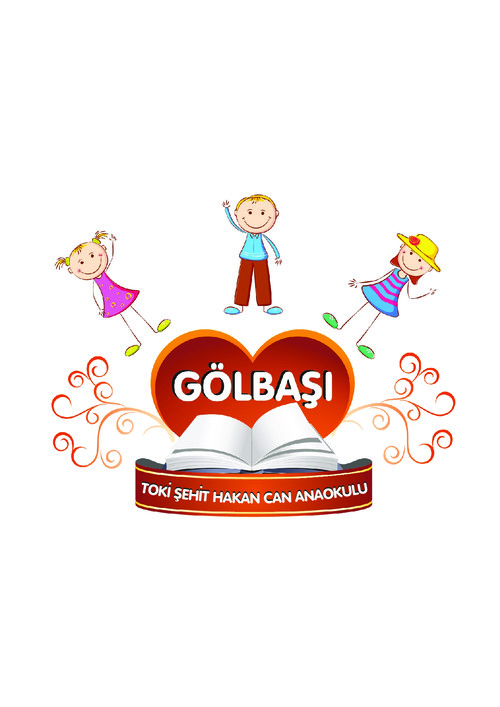 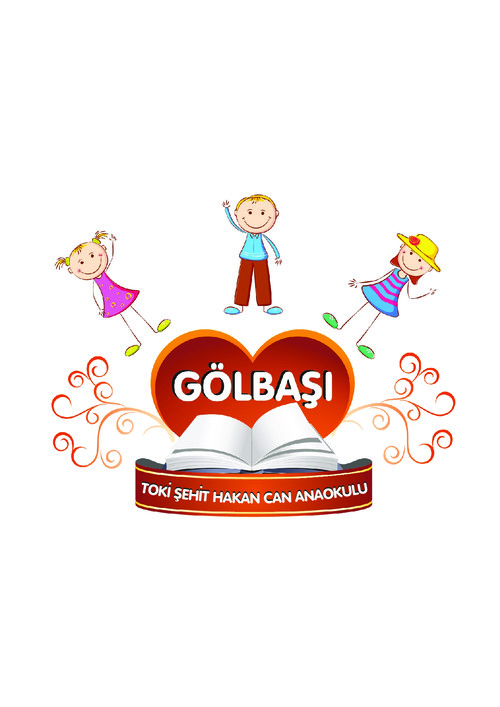 TOKİ ŞEHİT HAKAN CAN ANAOKULU 2023-2024 EĞİTİM ÖĞRETİM YILI VELİ-ÖĞRETMEN GÖRÜŞME ZAMAN DİLİMLERİTOKİ ŞEHİT HAKAN CAN ANAOKULU 2023-2024 EĞİTİM ÖĞRETİM YILI VELİ-ÖĞRETMEN GÖRÜŞME ZAMAN DİLİMLERİTOKİ ŞEHİT HAKAN CAN ANAOKULU 2023-2024 EĞİTİM ÖĞRETİM YILI VELİ-ÖĞRETMEN GÖRÜŞME ZAMAN DİLİMLERİTOKİ ŞEHİT HAKAN CAN ANAOKULU 2023-2024 EĞİTİM ÖĞRETİM YILI VELİ-ÖĞRETMEN GÖRÜŞME ZAMAN DİLİMLERİTOKİ ŞEHİT HAKAN CAN ANAOKULU 2023-2024 EĞİTİM ÖĞRETİM YILI VELİ-ÖĞRETMEN GÖRÜŞME ZAMAN DİLİMLERİTOKİ ŞEHİT HAKAN CAN ANAOKULU 2023-2024 EĞİTİM ÖĞRETİM YILI VELİ-ÖĞRETMEN GÖRÜŞME ZAMAN DİLİMLERİTOKİ ŞEHİT HAKAN CAN ANAOKULU 2023-2024 EĞİTİM ÖĞRETİM YILI VELİ-ÖĞRETMEN GÖRÜŞME ZAMAN DİLİMLERİTOKİ ŞEHİT HAKAN CAN ANAOKULU 2023-2024 EĞİTİM ÖĞRETİM YILI VELİ-ÖĞRETMEN GÖRÜŞME ZAMAN DİLİMLERİ1ÖĞRETMENİN İSMİBRANŞIPAZARTESİSALIÇARŞAMBAPERŞEMBECUMA2EKİN ÖZGÜR GENÇEROKUL MÜDÜRÜ08:00-17:0008:00-17:0008:00-17:0008:00-17:0008:00-17:003SİBEL GÜLERMÜDÜR YARDIMCISI08:00-17:0008:00-17:0008:00-17:0008:00-17:0008:00-17:004HATİCE ATA AYOĞANREHBER ÖĞRETMENRANDEVU İLE 10:00-14:00RANDEVU İLE 10:00-14:00RANDEVU İLE 10:00-14:00RANDEVU İLE 10:00-14:00RANDEVU İLE 10:00-14:005MELEK BİLGİNOKULÖNCESİ ÖĞRETMENİ13:00-14:006DERYA ATAYOKULÖNCESİ ÖĞRETMENİ13:00-14:007HÜLYA YAVUZOKULÖNCESİ ÖĞRETMENİ12:00-13:008FATİH ŞEYRANOKULÖNCESİ ÖĞRETMENİ12:30-13:309HACER İPEKOKULÖNCESİ ÖĞRETMENİ11:30-12:3010FİLİZ KÖKÜMOKULÖNCESİ ÖĞRETMENİ11:30-12:3011ŞENAY SAĞOKULÖNCESİ ÖĞRETMENİ11:30-12:3012NİLGÜN YILMAZOKULÖNCESİ ÖĞRETMENİ12:30-13:3013FUAT BİLGİNOKULÖNCESİ ÖĞRETMENİ11:30-12:3014DERYA PARLAKOKULÖNCESİ ÖĞRETMENİ13.00-14:0015FADİME ALTINOKOKULÖNCESİ ÖĞRETMENİ11:30-12:3016ELİF GÖKÇE KILIÇELOKULÖNCESİ ÖĞRETMENİ13.00-14:0017BİRİCİK SARIOKULÖNCESİ ÖĞRETMENİ13.00-14:0018HATİCE KİRMANOKULÖNCESİ ÖĞRETMENİ13.00-14:0011:30-12:3019ELİF DORUKOKULÖNCESİ ÖĞRETMENİ